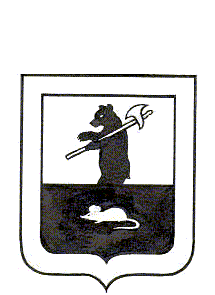 АДМИНИСТРАЦИЯ ГОРОДСКОГО ПОСЕЛЕНИЯ МЫШКИН	ПОСТАНОВЛЕНИЕ		г. Мышкин18.12.2023                                                                 № 347Об упрощенном осуществлении внутреннего финансового аудита в Муниципальном учреждении «Администрация городского поселения Мышкин»В соответствии с пунктом 5 статьи 160.2-1 Бюджетного кодекса Российской Федерации, приказом Министерства финансов Российской Федерации от 18.12.2019 № 237н «Об утверждении федерального стандарта внутреннего финансового аудита «Основания и порядок организации, случаи и порядок передачи полномочий по осуществлению внутреннего финансового аудита», ПОСТАНОВЛЯЕТ:1. Утвердить упрощенную форму осуществления внутреннего финансового аудита в Муниципальном учреждении «Администрация городского поселения Мышкин».2. В целях реализации решения об упрощенном осуществлении внутреннего финансового аудита Глава городского поселения Мышкин принимает на себя и единолично несет ответственность за результаты выполнения бюджетных процедур, а также самостоятельно выполняет действия, направленные на достижение целей осуществления внутреннего финансового аудита, в частности:организует и осуществляет внутренний финансовый контроль;решает задачи внутреннего финансового аудита, направленные на совершенствование внутреннего финансового контроля в соответствии с пунктом 14 федерального стандарта внутреннего финансового аудита «Определения, принципы и задачи внутреннего финансового аудита»;решает задачи внутреннего финансового аудита, направленные на повышение качества финансового менеджмента в соответствии с пунктом 16 федерального стандарта внутреннего финансового аудита «Определения, принципы и задачи внутреннего финансового аудита».3. Настоящее постановление разместить на официальном сайте городского поселения Мышкин в информационно-телекоммуникационной сети «Интернет» и опубликовать в газете «Волжские зори».4. Настоящее распоряжение вступает в силу с момента подписания.5. Контроль за исполнением настоящего постановления оставляю за собой.Глава городского  поселения Мышкин                                                                                     А.А. Кошутина